Grade 8		ENGLISH HL English HL		Please do the following activities referred in your Learner Textbook on one side of an exam pad page. Make sure you write neatly and full sentences and NOT just answers.Week 1 Day 1Find an instruction of some sort (DIY instructions, how to play a game or recipe) and paste it on a page.Write your own instructions down (a recipe or how to make/fix something)Read activity 6.1 on pages 74 – 76.Week 1 Day 2Idiomatic expressions (Act. 4.5 no. 5 LB p. 54) – Copy the whole number 5 and match the table.Editing, interjectives and the ellipsis (Act. 4.6 no. 1 – 5 LB p. 56 – 57). – Copy all explanations and do the exercises.Week 1 Day 3Read the report Act. 5.1 on page 59 -60 in the textbook.Sentence LB p. 66 – Copy the structure of the sentence.The do Act. 5.6 p. 66 no. 1 & 2 a-d.Revise irregular verbs in your Learning Content and LB p. 69 and then do Act. 5.9 no. 1 a-d & 2 a-d LB p. 69 and no. 3 the table on p. 70.Week 1 Day 4Read the text on page 79 Act. 6.6 LB p. 79 – 80 and answer the questions set on the text and graph (p. 80).Nouns and tenses LB p. 83 Copy the summary, the do Act. 6.10 no. 1 & 2 p. 83.Week 1 Day 5Read The Vendetta in your Reader pages 59 – 63.Week 2 Day 1Copy homophones and homonyms on p. 96, then do Act. 7.9 no. 1 & 2 (write down the given word and answer) LB p. 96.Week 2 Day 2Copy Adverbs LB p. 121, Then do Act. 8.8 & 8.9 p. 122Week 2 Day 3Copy puns LB p. 122 and Act. 8.10 no. 1 LB p. 123.Week 2 Day 4Read the poems Detention LB p. 67 and Could you not write otherwise LB p.86 and the short story Lb p. 89 - 91 Milk and honey galore.LIFE ORIENTATION                         SELF- CONTROLGRADE 9 VTo all my grade 9 V learnersI hope that your holiday has been fantastic so far and that you are enjoying every moment!I have put together an activity that you must complete during the extra ten days that you will be at home. You will be required to create a work schedule for the next two weeks that will reflect your application of time-management skills and whether or not you can be accountable for your responsibilities.Please note: Use your Life Orientation textbook for help.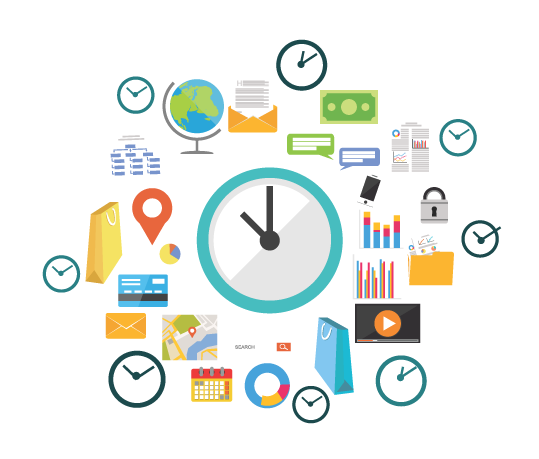 Kind regards, Ms. Madalé Pitt18 March 2020APPLYING TIME-MANAGEMENT SKILLS AND BEING ACCOUNTABLE FOR YOUR RESPONSIBILITIESWhen you are on holiday your priorities tend to be different than when school is open.You will definitely have different priorities for the next two weeks, therefore your work schedules will vary once school commences.The example below will guide you in identifying your priorities. especially if you need assistance.It is very important that you first break down your tasks during the week.Look at the following example of a weekly plan:                                     Please write your name and surname                                                                                                                                                  ‘s weekly planAfter you have developed a weekly plan, you need to identify how much time you have to attend to each task and indicate what time of the day they plan to set aside for the different tasks.Keep or put your schedule somewhere close to you so that you can assess your progress and identify whether any tasks were not completed.___________________________________________________________     When you do long- term planning, it is necessary to remain flexible, as     circumstances can change over a longer period of time. You need to    appreciate that if you want to plan for the longer term, you constantly   need to check that your plans remain relevant as time passes.   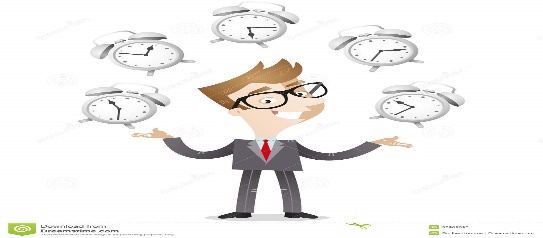 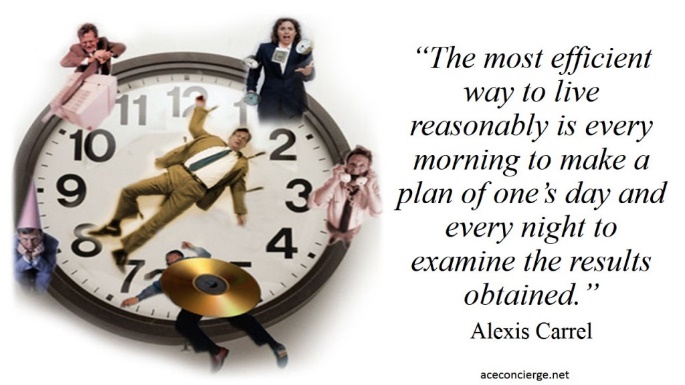 Grade 8Grade 9English (HL):See activities attached English (HL):All work on a separate A4 pages, work will be pasted in the work book. Comprehension pg. 83-87Language pg. 96Writing of a will pg. 94-95Afrikaans (EAT):Opstel :My vakansie met Corona min of meer 200 woorde Dag1:KopkaartDag2-3:BeplanningDag 5-6: Maak foute regDag7-10:Finale opstelAfrikaans (EAT):Opstel :My vakansie met Corona min of meer 200 woorde Dag1:KopkaartDag2-3:BeplanningDag 5-6: Maak foute regDag7-10:Finale opstelMaths:Topic 8: Algebraic expressions, pg. 74-81Ex. 8.1-8.6Revision 8Topic 9: Algebraic equations, pg. 82-87Ex. 9.1-9.2Revision 9Maths:Homework book – Topic 5DBE book pg.:xiv + xvxxiv + xxv26 + 2731, 33, 34, 3656-5964-67NS:See separate folderNS:See separate folderTech:Design and build a model (small) of a house. Make a 2D and 3D drawing of the house.Tech:Design and build a model of a truck. Make a 2D and 3D drawing of the truck.EMS:Revision exercise 1+2, pg. 70EMS:Revision 2+4, pg. 69-70SS:Unit 1: Climate changeAct. 1, pg. 49Act. 2, pg. 53Answer ALL questionsSS:Unit 1: Development issue Act. 1, pg. 57Act. 2, pg. 58Answer ALL questionsArt and Culture:Design a new Macarapa hat (soccer hat)  for your favourite tea.Art and Culture:Design a sock puppet for a children’s show.Life orientation“One’s greatest challenge is to control oneself.” – Kazi Shams“If you learn self- control, you can master anything.” – Anonymous“Self- control is strength. Right thought is mastery. Calmness is power.”- James AllenDear ParentsVery Important: Please print out these worksheets so that your child can complete it. If this is not possible, then it is the learner’s responsibility to rewrite and complete the worksheets. MONDAYStudy for English test on WednesdayComplete research for LO taskTUESDAYStudy for English tomorrowWEDNESDAYEnglish test Netball practiceChurch choir practiceTHURSDAYNetball match FRIDAYPrepare for the school’s birthday celebration.WEEKENDSchool’s birthday celebrationTHURSDAYNetball practiceWork on Life Sciences projectFRIDAYHand in Life Sciences projectWEEKENDTake pets to SPCA for inoculationsMONDAYDATE:________TUESDAYDATE:________WEDNESDAYDATE:________THURSDAYDATE:________FRIDAYDATE: _______WEEKENDDATE:________MONDAYDATE:________TUESDAYDATE:________WEDNESDAYDATE:________THURSDAYDATE:________FRIDAYDATE:________WEEKENDDATE:________Some learners will be able to plan their work easily. The ability to organise one’s time and responsibilities is a very valuable life skill and you can stretch your planning to include an extra week or possibly even two extra weeks.